PALÁCIO 1º DE NOVEMBRODispõe sobre a criação do Programa Municipal de Práticas Integrativas e Complementares em Saúde (PMPICS) no âmbito do Município de Itatiba e dá outras providências.Senhores (as) Vereadores (as)As Práticas Integrativas e Complementares se enquadram no que a Organização Mundial de Saúde denomina de Medicina Tradicional, Complementar e Integrativas (MTCI) e sobre este tema, a OMS recomenda aos seus Estados – membros a elaboração de Políticas Nacionais voltadas à integração/inserção das MTCI aos sistemas oficiais de saúde, com foco na atenção primária de saúde.A aprovação da Política Nacional de Práticas Integrativas e Complementares no SUS desencadeou o desenvolvimento de políticas, programas, ações e projetos em todas as instâncias governamentais, pela institucionalização destas práticas no SUS restritas anteriormente a área privada e/ou conveniada.A organização Mundial da Saúde (OMS), em parceira com Fundo das Nações Unidas para a Infância – UNICEF promoveu a Conferência Internacional sobre Atenção Primária em Saúde em Alma-Ata, em 1978, pela necessidade de ação urgente dos governos, profissionais das áreas de saúde e desenvolvimento, bem como da comunidade mundial em proteger e promover a saúde dos povos no mundo. A partir desta Conferência, marco para a saúde no mundo, a OMS passou a recomendar, entre outras, a incorporação da Medicina Tradicional na atenção primária em saúde.						Atualmente, as MTCI são praticadas em todos os países e cada vez mais demandadas nos sistemas de saúde, pelo crescente reconhecimento da existência e efetividade de outras racionalidades médicas e práticas integrativas, baseadas em perspectivas distintas à medicina convencional, mas complementares. Além das MTCI promoverem o autocuidado, o aumento da resolutividade e adesão ao tratamento: a redução da dispensação de medicamentos e dos custos relacionados; a integração entre mente, corpo e mundo externo; as MTCI se tornam ainda mais atrativas e necessárias em contexto de vertiginoso aumento dos custos da atenção à saúde e incessante aumento das doenças crônicas não transmissíveis no mundo.Passando por um breve panorama global, no Canadá, estima-se que 70% da população fazem uso de algum tipo de MTCI. Nos Estados Unidos, 2007, quatro em cada dez adultos afirmaram ter utilizado algum tipo de MTCI. Estima-se que no continente africano 90% da população da Etiópia, 70% de Benin e Ruanda, e 60% em Uganda utilizem algum tipo de MTCI para satisfazer suas necessidades de saúde. Na Europa, o percentual de indivíduos que utilizaram alguma vez a MTCI representa 31% na Bélgica e 75% na França. Na Austrália são 48%. No Reino Unido, a cada ano, cerca de um em cada dez adultos consulta um médico em MTCI, e 90% deste procedimento se realiza fora do Sistema Nacional de Saúde. Na Índia e na China, que tiveram suas Medicinas Tradicionais difundidas para outros continentes, essas práticas são realizadas nos níveis primários de atenção.A mais recente ação da OMS, a partir do Escritório Regional para as Américas a Organização Pan – Americana de Saúde, foi o lançamento do Portal da Biblioteca Virtual de Saúde dedicado ás MTCI durante o I Congresso Internacional de Práticas Integrativas e Complementares em Saúde (INTERCONGREPICS), o ocorrido no Brasil em março de 2018. O Portal, busca promover o acesso aberto à informação e evidência científica em saúde na área da MTCI, promovendo a tomada de decisões baseadas nos melhores conhecimento e evidências disponíveis e facilitando o intercâmbio de conhecimentos e visibilidade de experiências e boas práticas no tema.No Brasil, em 1986, a 8° Conferência Nacional de Saúde (CNS) deliberou em seu relatório final a introdução dessas práticas de assistência à saúde no âmbito dos serviços de saúde, possibilitando ao usuário o acesso democrático de escolher a terapêutica preferida. Outras recomendações de implantação destas praticas foram deliberadas na 10°, 11°, 12° CNS, mostrando a aprovação destas práticas, culminando na criação, em 2003, de um Grupo de Trabalho responsável pela elaboração de uma proposta de política nacional e, em 2006, com a publicação da PNPIC. É importante ressaltar que todas as CNS subsequentes, 13°, 14° e 15°, apresentaram recomendações sobre a PICS, o que reforçou a demanda social pela ampliação destas.A PNPIC, de 2006, trouxe diretrizes norteadoras para Medicina Tradicional Chinesa/Acupuntura, Homeopatia, Plantas Medicinais e Fitoterapia, assim como instituiu os observatórios de Medicina Antroposófica e Termalismo Social/Crenoterapia. A partir da PNPIC, se criou normativas para o cadastramento de serviços de práticas integrativas e complementares nos Sistemas de Informação em Saúde do Ministério da Saúde, e a criação de procedimentos específicos das PICS, o que permitiu o monitoramento da implantação desses no país. Em março de 2017, a PNPIC foi ampliada em outras 14 práticas a partir da publicação da Portaria Ministerial nº 849, a saber: arterapia, ayurveda, biodança, dança circular, meditação, musicoterapia, naturopatia, osteopatia, quiropraxia, reflexoterapia, reiki, shantala, terapia comunitária integrativa e yoga, totalizando 19 práticas. Em agosto do mesmo ano, a Resolução n°553 do Conselho Nacional de Saúde atualiza a Carta dos Direitos e Deveres da Pessoa Usuário da Saúde e reconhece as PICS como um direito.Em março de 2018, com a publicação da Portaria Ministerial n°702, foram incluídas outras dez práticas na PNPIC, quais sejam: apiterapia, aromaterapia, bioenergética, constelação familiar, cromoterapia, geoterapia, hipnoterapia, imposição de mãos, ozonioterapia, terapia de florais e, mudando da condição de observatório para a prática, medicina antroposófica e termalismo/crenoterapia.Assim o objetivo de promover a PICS leva em consideração, o deseja da população brasileira manifestada reiteradamente por mais de 30 anos nas diversas CNS; a necessidade de proteger e promover a saúde integral da população brasileira, promovendo o autocuidado; o aumento da resolutividade dos serviços de saúde; o uso mais racional das ações, serviços de saúde; exames e medicamentos; a valorização dos saberes tradicionais; a redução dos custos da atenção à saúde por meio de práticas e tecnologias socialmente contributivas para a saúde da população, combatendo o incessante aumento das doenças não transmissíveis.PALÁCIO 1º DE NOVEMBRODispõe sobre a criação do Programa Municipal de Práticas Integrativas e Complementares em Saúde (PMPICS) no âmbito do Município e dá outras providências.Art. 1º – Fica criado o Programa Municipal de Práticas Integrativas e Complementares em Saúde (PMPICS) no âmbito do Município de Itatiba - SP, de acordo com a Política Nacional de Práticas Integrativas e Complementares.Art. 2º – O Programa Municipal de Práticas Integrativas e Complementares em Saúde (PMPICS) tem como objetivo promover a implantação de políticas e diretrizes para as áreas de: Homeopatia, Medicina Tradicional Chinesa/Acupuntura, Plantas Medicinais e Fitoterapia, Arteterapia, Ayurveda, Biodança, Dança Circular, Meditação, Musicoterapia, Naturopatia, Osteopatia, Quiropraxia, Reflexoterapia, Reiki, Shantala, Terapia Comunitária Integrativa, Yoga, Aromaterapia, Apiterapia, Bioenergética, Constelação Familiar, Cromoterapia, Geoterapia, Hipnoterapia, Imposição de Mãos, Medicina Antroposófica/Antroposofia aplicada à saúde, Ozonioterapia, Terapia de florais e termalismo social/crenoterapia que fazem parte integrante desta Lei, incluindo as práticas que possam vir a ser incorporadas pela Política Nacional de Práticas Integrativas e Complementares do Ministério da Saúde.Parágrafo Único – A execução das terapias, por parte das diferentes categorias profissionais de saúde, condiciona-se a estar apto com certificação na(s) terapia(s) e de acordo com as normas regulamentadoras de cada Conselho Profissional da Saúde, sendo garantido o caráter multiprofissional na execução delas.Art. 3º – A execução do Programa Municipal de Práticas Integrativas e Complementares em Saúde (PMPICS) deverá ser descentralizada, de caráter multiprofissional e intersetorial, preferencialmente, nos serviços já existentes envolvendo os diferentes níveis de atenção à saúde dentro de uma ampla estratégia de desenvolvimento municipal junto as categorias profissionais presentes no SUS.Art. 4º – Caberá ao Programa Municipal de Práticas Integrativas e Complementares em Saúde (PMPICS) promover, incentivar e prestar assessoria técnica para implantação, capacitação e desenvolvimento das práticas em âmbito municipal.Art. 5º – Fica criada a Semana de Práticas Integrativas e Complementares.1º – A semana de Práticas Integrativas e Complementares deverá ocorrer toda primeira semana do mês de maio, em referência ao mês de aprovação da Política Nacional de Práticas Integrativas e Complementares (PNPIC) no Sistema Único de Saúde de acordo com a Portaria nº 971, de 03 de maio de 2006.2º – A Semana tem como objetivo apresentar e divulgar à comunidade as terapias alternativas e complementares desenvolvidas no Município de forma a debater sua integração no SUS.3º – A programação deverá incluir palestras, oficinas e diferentes atividades terapêuticas.Art. 6º – O Poder Executivo poderá regulamentar a presente Lei no que for necessário ao seu fiel cumprimento.Art. 7º – Esta Lei entra em vigor na data de sua                                    Palácio 1º de Novembro, 29 de novembro de 2019.___________________________Deborah Cassia de Oliveira
Vereadora - Cidadania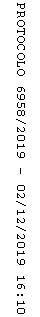 